Guía Nº 1 PATRONESOBJETIVO: Crear patrones sonoros, visuales, gestuales, corporales u otros, de dos o tres elementos.INSTRUCCIONES: Crea patrones con el cuerpo, manipula material concreto para continuar patrones y desarrolla página 89  del libro Lógica y Números INICIOObservan y participan en juego interactivo de patrones.https://www.youtube.com/watch?v=-uMLGL9k8isBusca  en  tu casa  material para  continuar  un patrón,	ejemplo: Tapas de bebidas, palitos de helado, pinzas de ropa, frutas, lápices, papeles de colores, entre otros.Ejemplos: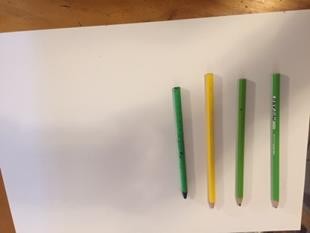 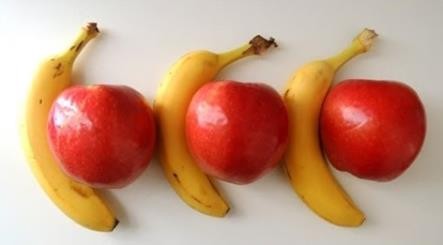 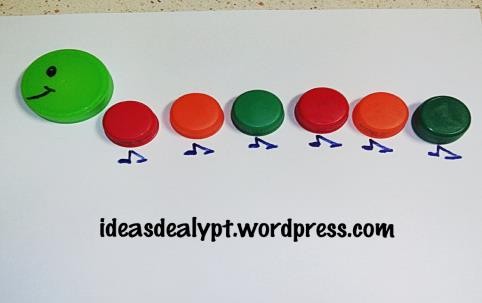 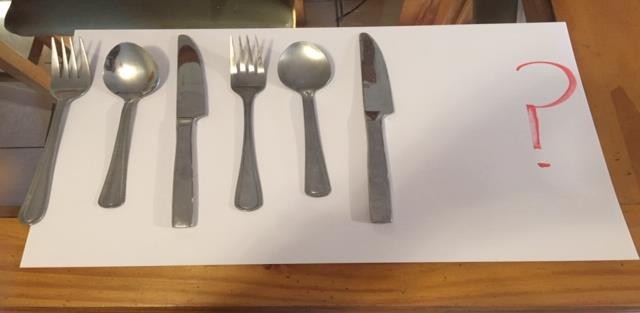 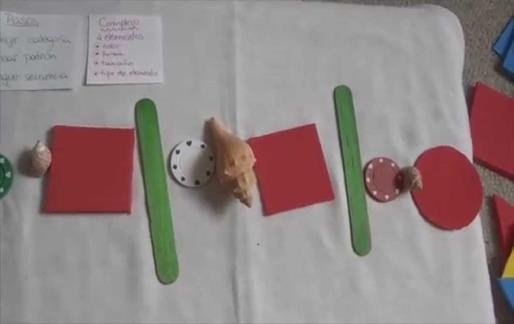 DESARROLLO1. Continúa el patrón, pintando las frutas de cada vagón  las guirnaldas según indica el modelo. 2. completa según la frecuencia con los stickers de la  Página 163 del libro lógica y números.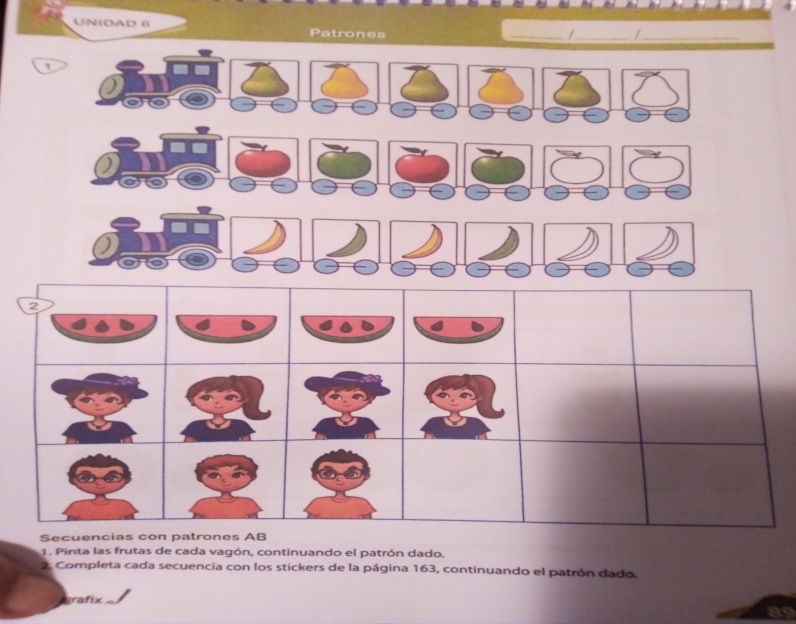 CIERREConfeccionar collar con fideos continuando un patrón. Materiales:Fideos Tempera LanaPasos:Pinta cada fideo utilizando solo 3 colores y déjalos secar, luego arma tu collar, repitiéndolo el patrón hasta ocupar todos tus fideos.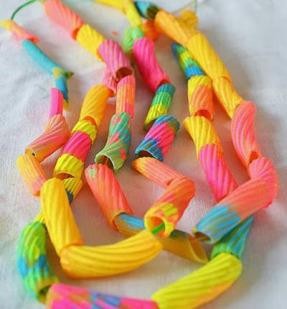 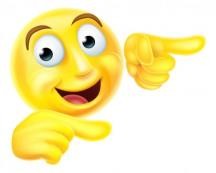 NOMBRE :FECHA      :   04  / 06 / 2020.                         CURSO:  KÍNDER